17th February 2022YOKOHAMA now supplying its ADVAN Sport V107 for Mercedes-AMG’s new EV sedan, the EQS 53 4MATIC+YOKOHAMA announced today that it has begun delivering ADVAN Sport V107 tyres for use as original equipment (OE) on Mercedes-AMG’s first electric vehicle (EV), the Mercedes-AMG EQS 53 4MATIC+, which was announced in September 2021. The new EV is being fitted with 275/35R22 104Y size front and rear tyres.  The “ADVAN Sport V107” is a high-performance tyre in YOKOHAMA’s global flagship ADVAN brand. The tyres being supplied were codeveloped by YOKOHAMA and Mercedes-AMG to meet the German carmaker’s highest technological standards. To achieve the high level of rolling resistance required for EVs, the tyres use a newly developed compound that reduces heat generation during normal driving more than tyres previously supplied to Mercedes-AMG. In addition, the tyre’s profile structure, crucial for uniform road contact pressure, and a newly developed pattern arrangement reduce acceleration passing noise in line with United Nations Economic Commission for Europe regulation UN-ECE R51-03. The new ADVAN Sport V107’s combination of excellent driving performance and environment-friendly features make it a perfect tyre for the Mercedes-AMG EQS 53 4MATIC+, the Mercedes-AMG brand’s first EV. The tyre accordingly features the Mercedes-AMG’s “MO1” mark of approval on the sidewall. Under YOKOHAMA's current medium-term management plan, Yokohama Transformation 2023 (YX2023), the consumer tyre business aims to maximize the sales ratios of high-value-added YOKOHAMA tyres, namely the global flagship ADVAN brand, the GEOLANDAR brand of tyres for SUVs and pick-up trucks, and various winter tyres. One of the key initiatives being implemented under this strategy is the expansion of ADVAN and GEOLANDAR tyres as original equipment on new cars.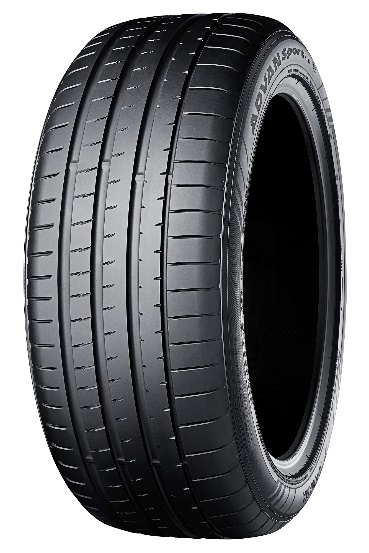 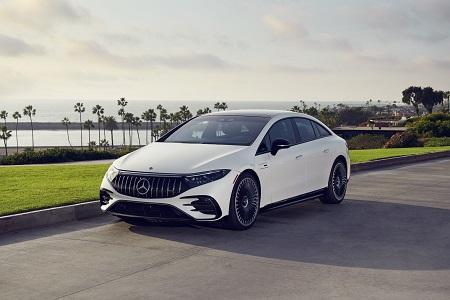 The ADVAN Sport V107, size 275/35R22 104Y, adopted as OE on Mercedes-AMG EQS 53 4MATIC+